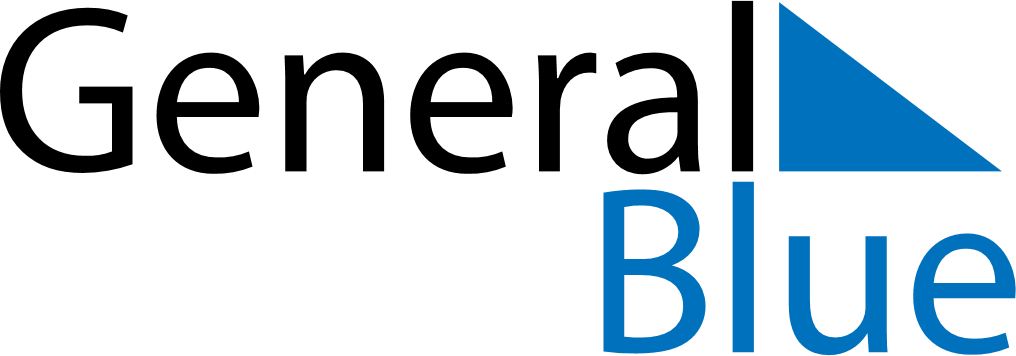 Daily PlannerJune 9, 2025 - June 15, 2025Daily PlannerJune 9, 2025 - June 15, 2025Daily PlannerJune 9, 2025 - June 15, 2025Daily PlannerJune 9, 2025 - June 15, 2025Daily PlannerJune 9, 2025 - June 15, 2025Daily PlannerJune 9, 2025 - June 15, 2025Daily Planner MondayJun 09TuesdayJun 10WednesdayJun 11ThursdayJun 12FridayJun 13 SaturdayJun 14 SundayJun 15MorningAfternoonEvening